Workstreams – Data and IDIProgress to dateThe Data and IDI workstream met with members of the Strategic Advisory Group on IDI (SAID). The Group has advised that it is still in the forming phase and the scope and purpose of the advisory group has not yet been clearly defined. They have indicated that increasing incorporation of data within the IDI, such as disability data, is not currently within their aims. They are more reliant on organisations to provide this data.  Nevertheless, their role in increasing incorporation of data (e.g. disability datasets) within the IDI, has not been ruled out.SAID has referred us on to the Datalab Community Group, which was also recently formed. They meet more often (6-8 weeks, unlike SAID which meets on a quarterly basis). The focus of the Datalab Community Group is to enable and support the research community to use the IDI such as by providing resources. They are likely to be the key working group when it comes to improving the quality and usability of disability data within the IDI. Their approach is also quite strategic. Members include Eric Peach (MSD), who has already indicated his interest in improving accessibility of data and trying to formulate best practice on the use of disability data within IDI. We are yet to meet with the Datalab Community Group (hosted by Stats NZ, but led by the community) and the Social Wellbeing Agency to explore other opportunities in pushing our agenda forward.SAID will report back to us on any progress in outlining its scope.The Data and IDI workstream is to merge with the Access to Government Data workstream, and will now be called Access to Government Data, including Integrated Data Infrastructure.  It will be co-led with Katy Auberson, Stats NZ.MemoMemo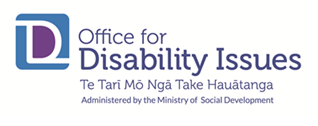 To:DDEWGDDEWGFrom:Shama Kukkady, Senior Report AnalystShama Kukkady, Senior Report AnalystDate:17 March 202117 March 2021Security level:IN CONFIDENCEIN CONFIDENCE